Администрация Акчикасинского сельского поселения Красночетайского района Чувашской Республики постановляет:Внести в постановление администрации Акчикасинского сельского поселения от 21.10.2010 №50 «О перечне должностей муниципальной службы, предусмотренной статьей 12 Федерального закона «О противодействии коррупции» следующие изменения: В пункте 1:- слова «утвержденный постановлением главы Акчикасинского сельского поселения Красночетайского района от 27.08.2009 №38» исключить.- в подпункте «б» слова «в случае, предусмотренном подпунктом «а» настоящего пункта» исключить; Внести дополнение в Перечень должностей муниципальной службы администрации Акчикасинского сельского поселения Красночетайского района при назначении на которые граждане и при замещении которых муниципальные служащие администрации Акчикасинского сельского поселения Красночетайского района обязаны представлять сведения о своих доходах, об имуществе и обязательствах имущественного характера своих супругов (супруга) и несовершеннолетних детей приложения №1, утвержденного постановлением администрации Акчикасинского сельского поселения 09.07.2013 №48 следующее дополнение:- пункт 2 дополнить словами «специалист – эксперт»;Внести дополнение в Перечень должностей муниципальной службы администрации Акчикасинского сельского поселения Красночетайского района Чувашской Республики после увольнения с которых граждане в течении двух лет имеют право замещать на условиях трудового и гражданско-правового договора должности в коммерческих и некоммерческих организациях, если отдельные функции муниципального (административного) управления данной организацией входили в должностные (служебные) обязанности муниципального служащего, с согласия комиссии по соблюдению требований к служебному поведению муниципальных служащих и урегулированию конфликта интересов приложения №1, утвержденного постановлением 27.08.2014 №48 следующее дополнение:- пункт 1 дополнить словами «специалист-эксперт».2. Настоящее постановление вступает в силу после его официального опубликования в информационном издании «Вестник Акчикасинского сельского поселения».Глава Акчикасинского сельского поселения 								С.Н.РомановЧĂВАШ РЕСПУБЛИКИХĔРЛĔ ЧУТАЙ  РАЙОНĔ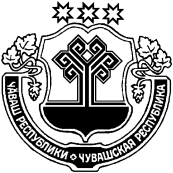 ЧУВАШСКАЯ РЕСПУБЛИКА КРАСНОЧЕТАЙСКИЙ  РАЙОНАКЧИКАССИ ЯЛ ПОСЕЛЕНИЙĚН АДМИНИСТРАЦИЙĔЙЫШĂНУ_19.07.2021___21а_№ Акчикасси ялĕАДМИНИСТРАЦИЯАКЧИКАСИНСКОГО СЕЛЬСКОГОПОСЕЛЕНИЯПОСТАНОВЛЕНИЕ_19.07.2021___№_21а_деревня АкчикасыО внесении изменений и дополнений в отдельные постановления администрации Акчикасинского сельского поселения Красночетайского района Чувашской Республики  